Optical Microscope-Zeiss Smartzoom 5Warning: Maximum size and weight: 13 x 10 x 12 cm and 4kg.Ensure that there is no object on the scanning stage before setting up the microscope.Changing the objectives lens –handle carefully and keep properly.Turn the microscope light off and don’t forget to log off from the FOM after finishing. Basic Operation InstructionA. Starting the smartzoom 5Ensure that there is no object on the scanning stage before setting up the microscope. Switch on the microscope.Open the Smartzoom software.Click on System administrator and then Free examination.B. Setting up sampleClick on Setup and then Acquire overview image.Place sample on the scanning stage. Wait for a while for initialization of the stage.Name the job- Name/Part ID and Sample ID.Click on Apply. You can see the image on the display screen.C. Focusing the image Click on the Illumination for high intensity light.Click on the Edit and AF for auto focus.Select the image position by double clicking on the desired place.Note: You can also control your image illumination, focusing, image position and magnifying using Touch screen, control box, knob and mouse.D. Performing and acquiring the imageTo perform the image- You can use Best image, Tools Details, Tilting and Image enhancement to get the qualified image.If you get the desired image, click on Acquire.Click on Export after adding scale to save image (one by one). E. Image processing 1. Stitching the imageLive the image with the desired magnification.Click on the Image processing and then Stitching. Switch on the stitching (Green)Select the area which should cover the desired area.Click on Acquire.2. Acquiring 3D image View the image with the desired magnification.Click on the Image processing and then 3D. Switch on the 3D (Green).Focus on the lowest part of image and click on Assign (lower limit).Focus on the highest part of image and click on Assign (higher limit). Click on Acquire.F. Saving and getting dataClick on Export to save the image one by one. ORIf you want to save all results after imaging, click on Result and chose Configured report. A small screen will pop up and select Full report doc (Middle one). Choose the designation to save the report (in Document>User Data>Your folder) and then click OK.After clicking on Export report, you will see your data.After getting all results, transfer your results from the User Data to Data Share$ Folder.Use MMCL server computer in room 532b to get your data by Flash drive. Password (532b).G. Changing sample / Changing lens (Pg-21)Live the image.Click on Setup and then Acquire overview image. Note: You can change your sample after this step.Go to the right top corner- click on the  icon and subsequently click on the  icon. 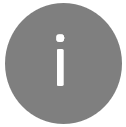 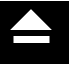 Change the lens.H. FinishingClick on Setup and then Acquire overview image to set back the original position of the stage.Click on Home button and when small window will pop up, click on Save to save your task. You can check your task in Archive.Click on Log in system administration on the top right area and click on Exit.Take the sample on the stage. Switch off the microscope. Cover it. Log out from the FOM.Log in to MMCL server computer and get your results from Data Share$ Folder.